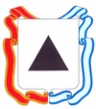 Администрация города МагнитогорскаМуниципальное общеобразовательное учреждение «Специальная (коррекционная) общеобразовательная школа-интернат № 4» города Магнитогорска455026, Челябинская обл., г. Магнитогорск, ул. Суворова, 110Тел.: (3519) 20-25-85, e-mail: internat4shunin@mail.ru; http://74203s037.edusite.ruПаспорт учебного кабинета № 102019 – 2020 уч. год1.Назначение учебного кабинета   Швейная мастерская  2. Ф.И.О. заведующего кабинетом   Захарова Т.М.3. Класс ответственный за кабинет 9 «г»4. Параллели, для которых оборудован кабинет 8 - 9 кл.5. Площадь кабинета  47,2 м26. Число посадочных мест 107. Освещение:естественное – 3 окнаискусственное  - энергосберегающие лампы 12 шт. ОПИСЬимущества кабинета № 10Инвентарная ведомостьна технические средства обучения учебного кабинета № 10ЗАНЯТОСТЬучебного кабинета № 10на 2019 – 2020 уч. год в первой половине дняЗАНЯТОСТЬучебного кабинета № 10на 2019 – 2020 уч. год во второй половине дняУчебно-методическая и справочная литератураСправочники и учебники 2. Таблицы и наглядные пособияЧертежные инструменты и моделиКоллекция образцов  Вышивка бисером.  Вышивка крестом.   Вышивка гладью.  Лоскутная пластика.   Мягкая игрушка.   Декупаж.    Работа с бумагой.    Народная кукла.     Работа с лентами.Изготовление декоративных бутылок.Работа с соленым тестом.Моделирование платья.Изделия из фоамирана.Пошив прямой юбки.Пошив фартука.Пошив кармана.Машинные швы.Пошив салфетки.Пошив повязки.Пошив мешочка.Перечень перевязочных материалов и медикаментов для аптечки мастерскойПравила пользования кабинетомУчебный кабинет должен быть открыт за 15 минут до начала занятий.Учащиеся должны находиться в кабинете только в присутствии преподавателя.Учащиеся занимают только закрепленные за ними рабочие места.Кабинет должен проветриваться каждую перемену.Учащиеся соблюдают чистоту и порядок в кабинете.Учитель должен организовать наведение  порядка по окончанию занятий в кабинете.№ п/пНаименование имуществаКоличество1Шкаф плательный22Шкаф книжный43Стол учительский14Стулья ученические105Парты двуместные56Доска17Ящик для хранения печатных пособий18Тумбочка39Компьютер, диапроектор1,110Экран111Карнизы 312Шторы 313Зеркало114Термометр115Учительский стул116Указка217Часы 118Подставка под цветы119Утюг520Коврик для швейной машины321Гладильная доска2№ п/пНаименование ТСОМаркаИнвентарный номер по школе1Швейная бытовая машинаЧайкаНет номера2Швейная бытовая машинаЧайка Нет номера3Швейная бытовая машинаЧайкаНет номера4Швейная бытовая машинаNEW HOME04.14001445ОверлокGemsyНет номера6Швейная промышленная машинаNewstar04.14001417Швейная промышленная машинаNewstar04.14001428Швейная промышленная машинаNewstar04.14001439Швейная промышленная машинаNewstar04.140015410Швейная промышленная машинаNewstar04.140015311Швейная промышленная машинаNewstar04.140015212Швейная бытовая машинаNEW HOME04.1400144Урок Понедельник Вторник Среда Четверг Пятница 18Е28Е8Е39Г8Е9Г8Е49Г8Е9Г9Г9Г59Г8Е9Г9Г69Г8Е8Е9Г79Г8ЕПонедельник6Г15.10 – 15.50Вторник6В15.10 - 15.50Среда6Е, 6Б14.15 – 14.55,15.10-15.50Четверг6А16.00 – 16.40Пятница6д14.15 – 14.55№ п/пНазвание АвторИздательствоГод изданияКоличество 2Технология. Швейное дело.                      8 класс Г.Б. Картушина, Г.Г. МозговаяМ.: Просвещение201153Технология. Швейное дело. 9классГ.Б. Картушина, Г.Г. МозговаяМ.: Вентана-Граф20126№ п/пНаименование Количество1Наглядное пособие по приспособлениям к швейным машинам12Заправка челнока13Обработка застежки14Технологическое оборудование и их хранение15Чистка и смазка машины16Организация рабочего места и правила безопасности при работе с утюгом17Правильная посадка18Швейная машина19Моделирование отрезного платья110ПТБ с тканью111Стежки и швы112Обработка застежек до низа детали изделия113Приводные устройства114Рукоделие. Вязка спицами. Условные обозначения115Вязание спицами. Общие сведения116Приемы вязания117Этапы выполнения элемента118Строение петли1№ п/пНаименование Количество1Линейка дер.1м12Линейка дер. 60 см13Треугольник 30 град.14Транспортир15Спицы для вязания16Крючок для вязания 207Набор для вышивания68Пяльца 209Сантиметр 1010Спицы круговые1011Лента атласная812Нитки 2713Нитки мулине614Ножницы 2015Нитки  ирис2716Косая бейка2017Ножницы 2018Иглы для шитья4уп19Теп лента220Формы для изготовления роз2021Клеевой пистолет322Клеевые палочки1023Фоамиран5 листов№ п/пНаименование Количество2Вата 13Бинт 1